ANNEX 1CHART OF DISTRICTS BY REGION AND ZOI MAPMap of the USAID Zone of Influence (ZOI)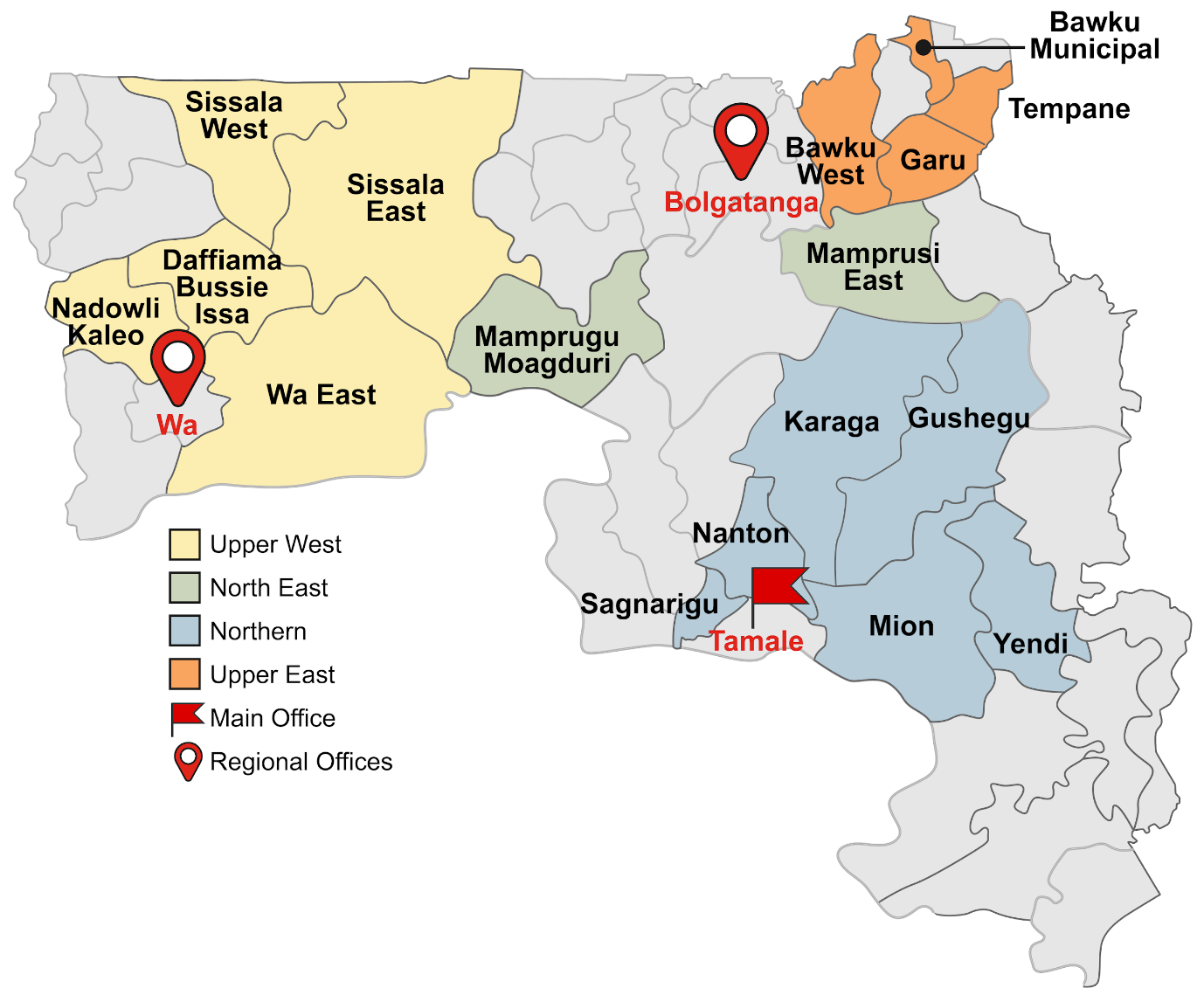 Northern RegionNorth East RegionUpper East RegionUpper West RegionYendi1. East Mamprusi1. Bawku Municipal1.Daffiama Bussie IssaMion2. Mamprugu Moagduri2. Bawku West2. Nadowli-KaleoKaraga3. Garu3. Sissala EastGushegu4. Tempane4. Sissala WestNanton5. Wa EastSagnarigu